Handlungshilfe für einen Hygieneplan zu Coronavirus SARS - CoV – 2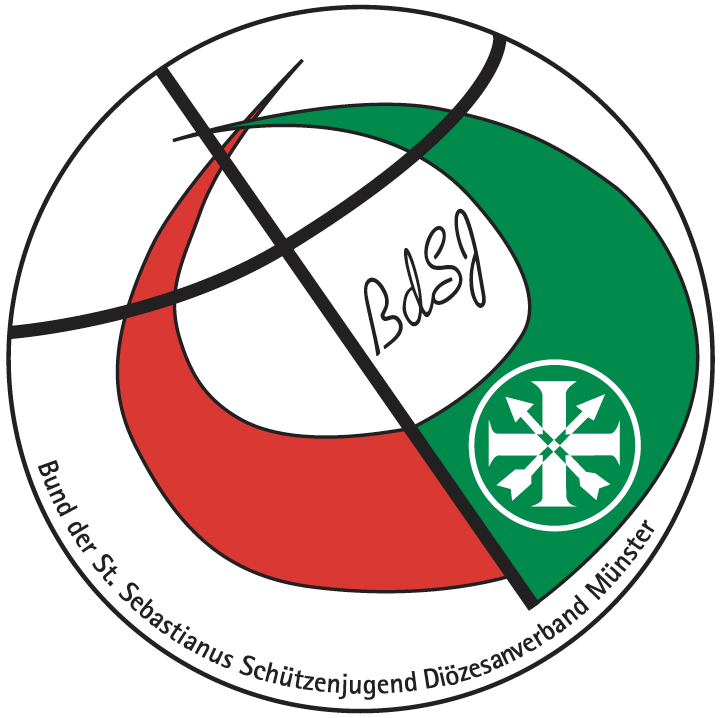 Verein/Bruderschaft		………………………………………………………………………………….Verantwortlich		………………………………………………………………………………….Erstellt am			………………………………………………………………………………….Erstellt von			………………………………………………………………………………….Unterschrift
Vorwort Die Corona (SARS-CoV-2) Pandemie trifft das gesellschaftliche sowie Vereinsleben gleichermaßen, Mitglieder, Ehrenamtliche und Eltern der Jungschützen-, und Fahnenschwenker*innen. Diese Pandemielage ist eine Gefahr für die Gesundheit einer unbestimmten Zahl von Personen und zugleich für die öffentliche Sicherheit und Ordnung. Sie hat erhebliche Auswirkungen auf das Leben jedes Einzelnen und betrifft alle Aktivitäten im Schießsport, Fahnenschwenken und damit die im ganzen Verein. Das vereinsinterne Konzept sieht deshalb im Rahmen der Handlungshilfe zeitlich befristete zusätzliche Maßnahmen zum Infektionsschutz vor und berücksichtigt umfassend den SARS-CoV-2-Arbeitsschutzstandard des BMAS von April 2020. Die nachfolgend beschriebenen, besonderen Maßnahmen verfolgen das Ziel, durch die Unterbrechung der Infektionsketten die Mitglieder zu schützen, die Gesundheit von Schülern und jugendlichen Mitgliedern zu sichern, die vereinsinternen Aktivität wiederherzustellen und zu erhalten und zugleich einen mittelfristig andauernden Zustand flacher Infektionskurven herzustellen. Dabei ist die Rangfolge von technischen über organisatorischen bis hin zu personenbezogenen Schutzmaßnahmen zu beachten. 1. MaßnahmenkonzeptVorgabenDie Verantwortung für die Umsetzung notwendiger Infektionsschutzmaßnahmen trägt der Vorsitzende des Vereins der Bruderschaft. Ziel ist die Verhinderung von Infektionen. Der Schutz von Risikogruppen unter den Mitgliedern ist vorrangig und hat besondere Bedeutung. Hat der Verein einen Ausschuss/Arbeitsgruppe, koordiniert dieser zeitnah die Umsetzung der zusätzlichen Infektionsschutz-Maßnahmen.Maßnahmen•	Maßnahmenkonzept erarbeiten •	Koordination der Maßnahmen durch Ausschuss/Arbeitsgruppe•	Das Gesundheitsamt ist in die Maßnahmenplanung einzubeziehen2. Schießstände/Aufenthaltsräume und Hygiene   VorgabenTrainer und Jungschützen/Schützen/Fahenschwenker und andere Personen müssen ausreichend Abstand halten. Wo dies durch Maßnahmen der Vereinsorganisation nicht möglich ist, müssen alternative Schutzmaßnahmen ergriffen werden. Abstandsregelungen verhindern wirksam die Übertragung von Erregern und haben daher eine zentrale Bedeutung.Maßnahmen•	Stets ausreichend Abstand (1,5 m) zu anderen Mitgliedern/Personen  	halten•	Berührungen (z. B. Händeschütteln oder Umarmungen) vermeiden•	In die Armbeuge oder in ein Taschentuch niesen oder husten und das 	Taschentuch anschließend in einem Mülleimer mit Deckel entsorgen •	Die Hände vom Gesicht fernhalten•	Regelmäßig Hände mit Wasser und Seife ausreichend lange Waschen                                                                    	(mindestens 30 Sekunden), insbesondere nach dem Naseputzen, 	Niesen oder Husten•	Schießstände und Aufenthaltsräume so nutzen, dass der 	Mindestabstand eingehalten werden kann•	Können Mindestabstände aus zwingenden Gründen nicht eingehalten 	werden sind mechanische Barrieren z.B. (Acrylglas) zu installieren 	oder es werden Mund-Nase-Bedeckungen, in besonders gefährdeten 	Bereichen als PSA, zur Verfügung gestellt und getragen. •	Ausreichende Schutzabstände (sollen) müssen auch in allen anderen 	Räumlichkeiten des Vereinsheims                                                      eingehalten werden.•	Mehrfachbelegungen von Räumen/Ständen sollen vermieden werden•	Sollten Mehrfachbelegungen unumgänglich sein, sollte die Anzahl der 	Teilnehmer begrenzt werden.3. Homeoffice   VorgabenBüroarbeiten sind nach Möglichkeit im Homeoffice auszuführen.Maßnahmen•	Homeoffice organisatorisch ermöglichen entsprechend der 	vereinsinternen Erfordernisse und Möglichkeiten anpassen4. Schutzabstand   VorgabenDie Nutzung von Vereinsheim, Schießstand, Aufenthaltsräumen und Toiletten und Verkehrswegen (u.a. Treppen, Türen, usw.) ist so anzupassen, dass ausreichender Abstand eingehalten werden kann.Maßnahmen•	Ausreichenden Abstand gewährleisten•	Wo erfahrungsgemäß Personenansammlungen entstehen (Theke- und 	Materialausgaben, etc.), sollen Schutzabstände auf den Stehflächen 	z.B. mit Klebeband markiert werden•	Wo bei Zusammentreffen der Mitglieder der Abstand nicht 	gewährleistet ist, sind alternative Maßnahmen (Tragen von Mund-	Nase-Bedeckungen) zu treffen 5. Sanitärräume, Theke und Aufenthaltsräume VorgabenAusreichende Reinigung und Hygiene ist vorzusehen, ggf. sind die Reinigungsintervalle anzupassen. In Aufenthaltsräumen und Theke ist ausreichender Abstand sicherzustellen.Maßnahmen•	Hautschonende Flüssigseifen und Handtuchspender mit 	Einmalhandtüchern zur Verfügung stellen•	Die Mitglieder sind zu ausreichend langem (mind. 30 sec) und 	gründlichem Händewaschen anzuhalten •	Anleitung zum Händewaschen an den Waschbecken aushängen•	Eine mindestens tägliche gründliche Reinigung und Hygiene ist 	vorzusehen, Reinigungsintervalle verkürzen bzw. intensivieren•	Ausreichenden Abstand sicherstellen (mindestens 1,5 m)•	Die Anzahl der Personen, die sich gleichzeitig in Aufenthaltsraum und 	am Schießstand aufhalten, ist zu begrenzen•	Pro 10 m²   maximal ein Schütze/Fahnenschwenker•	Bei einer hohen Anzahl an Mitglieder/-innen macht die Einführung 	eines Rotationssystems Sinn•	Abstand durch entsprechende Aufstellung/Reduzierung von Stühlen 	und Tischen sicherstellen•	Beim Thekenbetrieb und der Materialausgabe sind durch 	Markierungen auf dem Boden auf den Abstand aufmerksam zu machen•	Bedienpersonal an der Theke oder die Trainer bei der Ausgabe der 	Sportgeräte sind durch mechanische Barrieren z.B. (Acrylglas) zu 	Schützen6. LüftungVorgabenRegelmäßiges Lüften dient der Hygiene, fördert die Luftqualität und vermindert das Infektionsrisiko.Maßnahmen•	Regelmäßige Stoßlüftung alle 30 Minuten, je nach Fenstergröße auch 	häufiger•	Raumlufttechnische Anlagen weiter betreiben, da hier das 	Übertragungsrisiko als gering eingestuft wird•	Vorgeschriebene Wartungszyklen für die Anlagen sicherstellen7. Infektion Schutzmaßnahmen für Trainingseinheiten auf auswärtigen StändenVorgabenAuch bei vereinsbezogenen Kontakten außerhalb der Vereinsstätte sind soweit wie möglich Abstände einzuhalten. Zusätzlich sind Einrichtungen zur häufigen Handhygiene in der Nähe der Schießstätten zu schaffen.Maßnahmen•	Bei Kontakten mit anderen Personen Mindestabstand (1,5 m) 	einhalten•	Möglichst feste Teams bilden mit möglichst kleiner Zahl von 	Jungschützen/Schützen•	Auch Fahrzeuge möglichst einzeln oder in festen Teams nutzen•	Die jeweiligen Fahrzeuge immer den gleichen Personen/Teams 	zuordnen•	Fahrten auf ein notwendiges Minimum begrenzen•	Handhygiene auch bei auswärtigen Sportstätten sicherstellen, ggf. 	Desinfektionsmittel, Papiertücher und Müllbeutel im Fahrzeug zur 	Verfügung stellen•	Innenräume der Fahrzeuge regelmäßig hygienisch reinigen, 	Reinigungsintervalle verkürzen •	Der Trainingseinsatz ist so zu planen, dass unabhängig von der 	Tätigkeit jeweils feste Teams (Jung-, und Altschützen sowie 	Fahnenschwenker) unterwegs sind. Eine Mischung dieser 	Teams/Gruppen ist zu vermeiden•	Wenn die Einhaltung des Mindestabstands tätigkeitsbedingt nicht 	möglich ist, sind weitere Schutzmaßnahmen ( z.B. Mund-Nase-	Bedeckungen) einzuhalten8. Versammlungen und BesprechungenVorgabenVersammlungen, Besprechungen und Veranstaltungen reduzieren.Maßnahmen•	Versammlungen, Besprechungen auf ein absolutes Minimum 	reduzieren und stattdessen Video- und Telefonkonferenzen nutzen•	Sind Präsenzveranstaltungen unbedingt notwendig, muss ein 	ausreichender Abstand zwischen den Teilnehmenden                 	gegeben sein•	Teilnehmender Anzahl bei Präsenzveranstaltungen auf das 	notwendige Maß begrenzen 9. Arbeitsmittel (Sportgeräte) und Materialien    VorgabenSportgeräte und Materialien (Schießjacken, -Hosen und Schuhe sowie Schwenkfahnen) sind so zu verwenden, dass eine Infektionsgefahr minimiert wird.Maßnahmen•	Sportgeräte, Materialien und Schwenkfahnen personenbezogen 	verwenden•	Regelmäßige Reinigung bei wechselnder Nutzung (z.B. Sportgeräte, 	Auflagen-Ständer, Munitionsdosen, Schwenkfahnen, 	Handwerkzeuge,usw.)•	Bei größerer Nutzerzahl falls möglich Handschuhe verwenden10. Trainingszeit- und Pausengestaltung       VorgabenBelegungsdichte von Trainingsbereichen und gemeinsam genutzten Einrichtungen sind zu verringern.  Maßnahmen•	Versetzte Trainings-, Pausenzeiten, um die Ansammlung von 	Menschen zu begrenzen und die Einhaltung des Mindestabstandes 	(1,5 m) zu gewährleisten•	Training organisieren, dabei möglichst immer die gleichen Personen 	zu Trainingseinheiten zusammenstellen•	Bei Trainingssbeginn und -ende Stauungen vermeiden, durch 	Markierung am Boden für Mindestabstand sorgen•	Duschen, Waschen, Umkleiden so entzerren, dass möglichst wenige 	Personen aufeinandertreffen•	Bei der Aufstellung von Trainingsplänen ist zur weiteren Verringerung 	vereinsinternen Personenkontakte darauf zu achten, möglichst 	dieselben Personen zu gemeinsamen Trainings einzuteilen 11. Zutritt vereinsfremder Personen            VorgabenZutritt vereinsfremder Personen beschränken.  Maßnahmen•	Anzahl nach Möglichkeit auf ein Minimum begrenzen•	Kontaktdaten sowie Zeiten des Betretens und Verlassens zur 	Nachverfolgung von Kontaktketten dokumentieren•	Einweisung Vereinsfremder in die aktuellen, vereinsspezifisch 	getroffenen Maßnahmen12. Handlungsanweisungen für Verdachtsfälle               VorgabenEs sind vereinsinterne Regelungen zur raschen Aufklärung von Verdachtsfällen auf eine COVID-19-Erkrankung zu treffen. Maßnahmen•	Insbesondere Fieber, Husten und Atemnot können Anzeichen für eine 	Infektion mit dem Coronavirus sein. Hierzu ist bei Verdacht einer 	Erkrankung im Verein eine möglichst kontaktlose Fiebermessung 	vorzusehen •	Mitglieder mit entsprechenden Symptomen sind aufzufordern, das 	Vereinsgelände umgehend zu verlassen bzw. zuhause zu bleiben. Bis 	eine ärztliche Abklärung des Verdachts erfolgt ist, ist das Mitglied 	vom Trainingsbetrieb ausgeschlossen •	Beim Auftreten einer bestätigten Infektion (durch Gesundheitsamt) 	werden Kontaktpersonen Kat. 1 (= > 15 min Kontakt face to face) 	identifiziert und in Quarantäne geschickt•	Weitere Kontaktpersonen, z. B. Kontaktpersonen Kat. 2 (gleicher 	Raum ohne face to face) sind zügig mit dem Infizierten gemeinsam 	zu ermitteln und ebenfalls zu benachrichtigen und ggf. in 	Quarantäne zu schicken 13. Mund-Nase-Schutz und Persönliche Schutzausrüstung (PSA)               VorgabenBei unvermeidbarem Kontakt zu anderen Personen bzw. nicht einhaltbaren Schutzabständen sollten Mund-Nase-Bedeckungen, in besonders gefährdeten Bereichen als PSA, zur Verfügung gestellt und getragen werden. Maßnahmen•	Es sollte Mund-Nase-Bedeckung (MNB) zur Verfügung gestellt werden•	In besonders gefährdeten Bereichen sollte Persönliche 	Schutzausrüstung (PSA) zur Verfügung gestellt und getragen werden. 	Hierzu zählt Mund-Nase-Schutz (MNS) und Atemschutz der Klasse 	FFP2 und FFP3 •	Die Auswahl bei PSA erfolgt ressourcenschonend in Abstimmung mit 		dem Gesundheitsamt•	Mund-Nase-Schutz und in gewissem Ausmaß auch Behelfsmasken 	(z.B. aus Stoff) vermindern das Infektionsrisiko von Mitgliedern durch 	Verringerung der Keimzahl in der Ausatemluft (Fremdschutz). Einen 	geprüften Schutz vor einer Infektion durch andere (Eigenschutz) 	bieten nur FFP 2 und FFP 3 Masken 14. Arbeitsmedizinische Vorsorge und Schutz besonders gefährdeter Personen                 VorgabenArbeitsmedizinische Vorsorge ist den Trainer*innen zu ermöglichen beziehungsweise anzubieten. Maßnahmen•	Trainer*innen können sich individuell von einem Hausarzt beraten 	lassen, auch zu besonderen Gefährdungen aufgrund einer 	Vorerkrankung oder einer individuellen Disposition •	Ängste und psychische Belastungen müssen ebenfalls thematisiert 	werden können. Der Hausarzt schlägt dem Trainer*innen geeignete 	Schutzmaßnahmen vor, wenn die normalen Schutzmaßnahmen nicht 	ausreichen•	Medizinische Vorsorge kann telefonisch erfolgen, die Organisation 	der Vorsorge erfolgt in Abstimmung mit dem Vorsitzenden des 	Vereins/Bruderschaft•	Die Anordnung und Durchführung von Quarantänemaßnahmen 	geschieht in Abstimmung mit dem zuständigen Gesundheitsamt und 	unter Einbeziehung des Hausarztes / der Hausärztin15. Unterweisung und aktive KommunikationVorgabenÜber Präventions- und Schutzmaßnahmen ist eine umfassende Kommunikation im Verein/Bruderschaft sicherzustellen.Maßnahmen•	Schutzmaßnahmen sind zu erklären und Hinweise verständlich (z. B. 	durch Hinweisschilder, Aushänge, Bodenmarkierungen etc.) zu 	machen •	Auf die Einhaltung der persönlichen und organisatorischen 	Hygieneregeln (Abstandsgebot, „Husten- und Niesetikette“, 	Handhygiene, PSA, s. o.) ist hinzuweisen 	Anlagen:	Aushang-Infektionsschutz	Aushang-Corona-Allgemeine Schutzmaßnahmen	Aushänge-Abstandhalten-1,50m und 2m in schwarz-weiß und farbig	Hygieneanweisungen und richtiges Händewaschen	Corona-Meldekette	Reinigungsplan	Reinigungsprotokoll	Betriebsanweisung- Coronavirus	Merkblatt Masken selber nähen	Unterweisung zu Hygienemaßnahen	Unterschriftenliste als NachweisQuelle: Verwaltungs-Berufsgenossenschaft Stand 28.04.2020